Hixson Wildcats Polo Shirt Sale$20 per polo shirtA  or B  or C 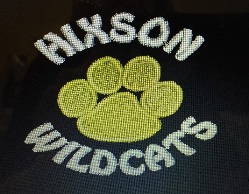 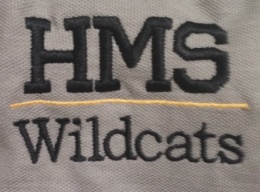 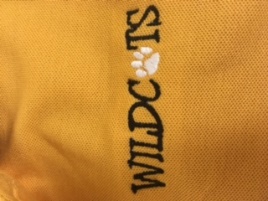 Logo will be embroidered on left chest area. Dress code approved.Fundraiser for School-Wide STEM Resources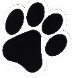 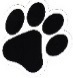 ORDERS DUE BY Thursday, SEPTEMBER 14, 2017Please allow 2-3 weeks for orders to be delivered to the school after the fundraiser ends.Student Name: _________________________________________________________________Grade: __________________	Homeroom teacher: ___________________________________Total: ________________________ (Make checks payable to Hixson Middle School)□ Cash		□ Check #_______Parent Name: ______________________________________________________________________Phone number: __________________________________Black shirt w/paw Gray shirt w/HMSGold shirt w/WildcatsYouth SmallYouth MediumYouth LargeYouth XLargeAdult XSmallAdult SmallAdult MediumAdult LargeAdult X-LargeAdult 2X Large (add $2)